2023年部门预算目   录第一部分  部门概况 一、主要职能二、机构设置三、部门预算部门构成第二部分  部门预算表一、收支总表二、收入总表三、支出总表四、财政拨款收支总表五、一般公共预算支出表六、一般公共预算基本支出表七、一般公共预算“三公”经费支出表八、政府性基金预算支出表第三部分  部门预算情况说明第四部分  名词解释第一部分　部门概况一、主要职能（一）贯彻执行党和国家的有关方针、政策、法律和法规；执行上级政府的决定和命令；拟订适合本镇实际的具体政策措施，并有效地组织实施。（二）织制订并实施本镇经济和社会发展中长期规划，搞好经济发展的总体布局和产业结构的调整。（三）导企业转换经营机制和建立现代企业制度，加快我镇工业和第三产业发展；完善统分结合的双层经营体制，发展村级集体经济。（四）责组织编制本镇建设的总体规划，并组织实施，抓好本镇建设用地的规划管理工作。（五）负责本镇的科技、教育、文化、卫生等事业发展和计划生育工作；负责本镇社会治安综合治理，维护社会稳定。（六）编制本镇财政预决算计划，负责经费的划拨和核算工作。（七）完成县政府交办的其他工作任务。二、机构设置人员编制和领导职数（一）大华镇核定行政编制人数27名，科级领导职数12名，其中:党委书记1名，党委副书记1名、镇长1名，人大主席1名，纪委书记1名，组织委员1名，副镇长6名，其中1名副镇长兼武装部长。年末实有人数21人。（二）核定事业编制人数19人，设置管理岗位5个，专业技术岗位11个，工勤技能岗位3个。年末管理岗位3个，专业技术岗位6个，工勤技能岗位2个，实有人数11人。（三）财政聘用人员5个。三、部门预算部门构成纳入湟源县大华镇人民政府2023年部门预算编制范围的二级预算单位包括：第二部分  部门预算表（注：此表为空表）第三部分  部门预算情况说明一、关于湟源县大华镇人民政府2023年部门收支预算情况的总体说明按照综合预算的原则，湟源县大华镇人民政府所有收入和支出均纳入部门预算管理。收入包括：一般公共预算拨款收入1530.65万元；支出包括：一般公共服务支出735.00万元，社会保障和就业支出134.58万元，卫生健康支出69.81万元，农林水支出533.11万元，住房保障支出58.15万元。湟源县大华镇人民政府2023年收支总预算1530.65万元。二、关于湟源县大华镇人民政府2023年部门收入预算情况说明湟源县大华镇人民政府2023年收入预算1530.65万元，其中：一般公共预算拨款收入1530.65万元，占100.00%。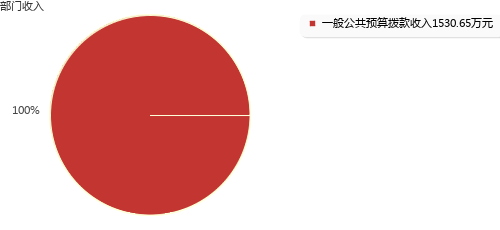 三、关于湟源县大华镇人民政府2023年部门支出预算情况说明湟源县大华镇人民政府2023年支出预算1530.65万元，其中：基本支出853.71万元，占55.77%；项目支出676.94万元，占44.23%。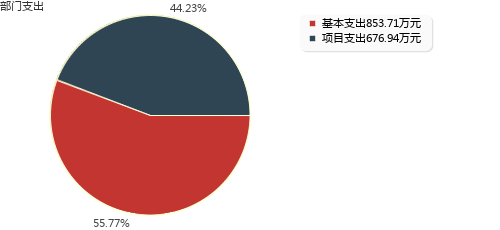 四、关于湟源县大华镇人民政府2023年财政拨款收支预算情况的总体说明湟源县大华镇人民政府2023年财政拨款收支总预算1530.65万元，比上年增加80.23万元，主要是人员工资、经费及社会保障等变动、疫情防控资金、农村服务群众专项、村民委员会和村党支部的补助、城管工作业务经费、车辆购置经费、池汉综合服务中心资金、机关事业单位职业年金缴费支出增加。收入包括：一般公共预算拨款收入1530.65万元，上年结转0.00万元；政府性基金预算拨款收入0.00万元，上年结转0.00万元。支出包括： 一般公共服务支出735.00万元， 社会保障和就业支出134.58万元， 卫生健康支出69.81万元， 农林水支出533.11万元， 住房保障支出58.15万元。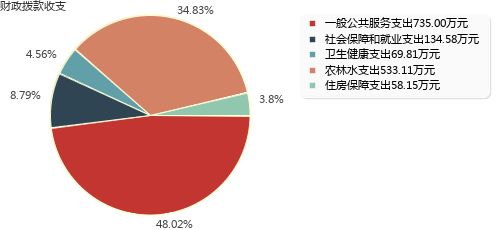 五、关于湟源县大华镇人民政府2023年一般公共预算当年拨款情况说明（一）一般公共预算当年拨款规模变化情况。湟源县大华镇人民政府2023年一般公共预算当年拨款1530.65万元,比上年增加80.23万元，主要是人员工资、经费及社会保障等变动、疫情防控资金、农村服务群众专项、村民委员会和村党支部的补助、城管工作业务经费、车辆购置经费、池汉综合服务中心资金、机关事业单位职业年金缴费支出增加。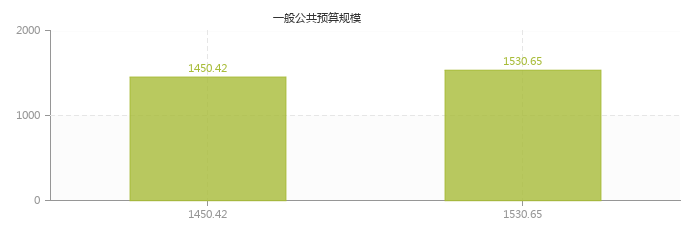 （二）一般公共预算当年拨款结构情况。一般公共服务支出735.00万元，占48.02%；社会保障和就业支出134.58万元，占8.79%；卫生健康支出69.81万元，占4.56%；农林水支出533.11万元，占34.83%；住房保障支出58.15万元，占3.80%。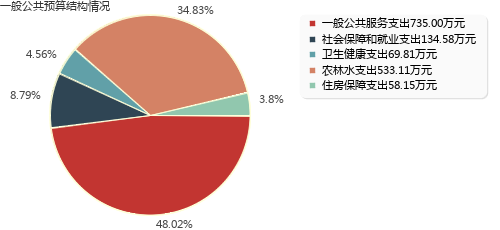 （三）一般公共预算当年拨款具体使用情况。1、一般公共服务支出（类）人大事务（款）代表工作（项）2023年预算数为1.97万元，比上年增加0.00万元，增长0.00%。与上年持平。2、一般公共服务支出（类）政府办公厅（室）及相关机构事务（款）行政运行（项）2023年预算数为725.03万元，比上年增加46.13万元，增长6.79%。主要是人员工资、经费及社会保障等变动、疫情防控资金、农村服务群众专项、村民委员会和村党支部的补助、城管工作业务经费、车辆购置经费、池汉综合服务中心资金、机关事业单位职业年金缴费支出增加。3、一般公共服务支出（类）党委办公厅（室）及相关机构事务（款）行政运行（项）2023年预算数为5.00万元，比上年增加2.00万元，增长66.67%。主要是村级党建工作经费增加。4、一般公共服务支出（类）其他一般公共服务支出（款）其他一般公共服务支出（项）2023年预算数为3.00万元，比上年增加1.00万元，增长50.00%。主要是新招录工作人员和武装配备物资有所增加。5、社会保障和就业支出（类）行政事业单位养老支出（款）机关事业单位基本养老保险缴费支出（项）2023年预算数为60.45万元，比上年增加5.35万元，增长9.71%。主要是本年度养老基数上调、人员调动。6、社会保障和就业支出（类）行政事业单位养老支出（款）机关事业单位职业年金缴费支出（项）2023年预算数为30.23万元，比上年增加2.68万元，增长9.73%。主要是本年度养老基数上调、事业编制人员增加。7、社会保障和就业支出（类）行政事业单位养老支出（款）其他行政事业单位养老支出（项）2023年预算数为42.55万元，比上年减少0.26万元，下降0.61%。主要是本年度退休人员有所减少。8、社会保障和就业支出（类）其他社会保障和就业支出（款）其他社会保障和就业支出（项）2023年预算数为1.35万元，比上年减少0.24万元，下降15.09%。主要是本年人员调动，人员减少。9、卫生健康支出（类）行政事业单位医疗（款）行政单位医疗（项）2023年预算数为32.47万元，比上年减少0.52万元，下降1.58%。主要是本年度退休人员有所减少。10、卫生健康支出（类）行政事业单位医疗（款）事业单位医疗（项）2023年预算数为8.01万元，比上年减少1.13万元，下降12.36%。主要是本年人员调动，人员减少。11、卫生健康支出（类）行政事业单位医疗（款）公务员医疗补助（项）2023年预算数为29.34万元，比上年减少6.00万元，下降16.98%。主要是本年人员调动，人员减少。12、农林水支出（类）农村综合改革（款）对村民委员会和村党支部的补助（项）2023年预算数为533.11万元，比上年增加26.11万元，增长5.15%。主要是村干部工资和村级办公经费有所增加。13、住房保障支出（类）住房改革支出（款）住房公积金（项）2023年预算数为58.15万元，比上年增加5.10万元，增长9.61%。主要是本年度新增事业单位人员4人，新增公务员1人。六、关于湟源县大华镇人民政府2023年一般公共预算基本支出情况说明湟源县大华镇人民政府2023年一般公共预算基本支出853.71万元，其中：人员经费802.30万元，主要包括：基本工资142.62万元、津贴补贴201.87万元、奖金115.58万元、绩效工资71.98万元、机关事业单位基本养老保险缴费60.45万元、职业年金缴费30.23万元、职工基本医疗保险缴费23.86万元、公务员医疗补助缴费29.34万元、其他社会保障缴费1.35万元、住房公积金58.15万元、其他工资福利支出7.70万元、退休费40.03万元、生活补助2.53万元、医疗费补助16.61万元；公用经费51.41万元，主要包括：办公费5.46万元、水费0.78万元、电费0.78万元、邮电费3.12万元、取暖费3.90万元、差旅费3.51万元、公务接待费1.17万元、工会经费7.33万元、公务用车运行维护费2.00万元、其他交通费用18.20万元、其他商品和服务支出5.16万元。七、关于湟源县大华镇人民政府2023年一般公共预算“三公”经费预算情况说明湟源县大华镇人民政府2023年一般公共预算“三公”经费预算数为13.17万元，比上年增加9.94万元，其中：因公出国（境）费0.00万元，增加0.00万元；公务用车购置及运行费12.00万元，增加10.00万元；公务接待费1.17万元，减少0.06万元。2023年“三公”经费预算比上年增加主要是本年度新增车辆购置经费10万元。八、关于湟源县大华镇人民政府2023年政府性基金预算支出情况的说明湟源县大华镇人民政府2023年没有使用政府性基金预算拨款安排的支出。九、其他重要事项的情况说明（一）机关运行经费安排情况。2023年湟源县大华镇人民政府机关运行经费财政拨款预算51.42万元，比上年预算减少7.08万元，下降12.10%。主要是人员减少。（二）政府采购安排情况。2023年湟源县大华镇人民政府各单位政府采购预算总额13.32万元，其中：政府采购货物预算13.32万元、政府采购工程预算0万元、政府采购服务预算0万元。（三）国有资产占有使用情况。截至2023年2月底，湟源县大华镇人民政府所属各预算单位共有车辆2辆，其中，省级领导干部用车0辆、厅级领导干部用车0辆、一般公务用车0辆、一般执法执勤用车0辆、特种专业技术用车0辆、其他用车2辆。单价50万元以上通用设备0台（套），单价100万元以上专用设备0台（套）。（四）绩效目标设置情况。2023年湟源县大华镇人民政府预算均实行绩效目标管理，涉及项目13个，预算金额676.94万元。第四部分  名词解释一、收入类财政拨款收入：指本级财政当年拨付的资金，包括一般公共预算拨款收入和政府性基金预算拨款收入。其中：一般公共预算拨款收入包括财政部门经费拨款、专项收入、行政事业性收费收入、罚没收入、国有资源（资产）有偿使用收入和其他收入。二、支出类（一）基本支出：指为保障机构正常运转、完成日常工作任务而发生的人员支出和公用支出。（二）项目支出：指在基本支出之外为完成特定行政任务和事业发展目标所发生的支出。（二）一般公共预算“三公”经费支出：指一般公共预算安排的因公出国（境）费、公务用车购置及运行费和公务接待费支出。其中，因公出国（境）费是指部门工作人员因公务出国（境）的往返机票费、住宿费、伙食费、培训费等支出；公务用车购置及运行费是指部门购置公务用车支出及公务用车使用过程中发生的租用费、燃料费、过路过桥费、保险费等支出；公务接待费支出是指部门按规定开支的各类公务接待（含外宾接待）支出。（三）机关运行经费：为保障行政部门（含参照公务员法管理的事业部门）运行用于购买货物和服务的各项资金，包括办公及印刷费、邮电费、差旅费、会议费、福利费、日常维修费、专用材料及一般设备购置费、办公用房水电费、办公用房取暖费、办公用房物业管理费、公务用车运行维护费以及其他费用。三、支出科目类（一）社会保障和就业支出（类）行政事业单位养老支出（款）机关事业单位基本养老保险缴费支出（项）：反映机关事业单位实施养老保险制度由单位缴纳的基本养老保险费支出。（二）社会保障和就业支出（类）行政事业单位养老支出（款）机关事业单位职业年金缴费支出（项）：反映机关事业单位实施养老保险制度由单位实际缴纳的职业年金支出。（三）卫生健康支出（类）行政事业单位医疗（款）行政单位医疗（项）：反映财政部门安排的行政单位（包括实行公务员管理的事业单位，下同）基本医疗保险缴费经费、未参加医疗保险的行政单位的公费医疗经费，按国家规定享受离休人员、红军老战士待遇人员的医疗经费。（四）卫生健康支出（类）行政事业单位医疗（款）事业单位医疗（项）：反映财政部门安排的事业单位基本医疗保险缴费经费，未参加医疗保险的事业单位的公费医疗经费，按国家规定享受离休人员待遇的医疗经费。（五）卫生健康支出（类）行政事业单位医疗（款）公务员医疗补助（项）：反映财政部门安排的公务员医疗补助经费。（六）社会保障和就业支出（类）行政事业单位养老支出（款）其他行政事业单位养老支出（项）：反映除上述项目以外其他用于行政事业单位养老方面的支出。（七）住房保障支出（类）住房改革支出（款）住房公积金（项）：反映行政事业单位按人力资源和社会保障部、财政部规定的基本工资和津贴补贴以及规定比例为职工缴纳的住房公积金。（八）一般公共服务支出（类）人大事务（款）代表工作（项）：反映人大代表开展各类视察等方面的支出。（九）一般公共服务支出（类）政府办公厅（室）及相关机构事务（款）行政运行（项）：反映行政单位（包括实行公务员管理的事业单位）的基本支出。（十）一般公共服务支出（类）党委办公厅（室）及相关机构事务（款）行政运行（项）：反映行政单位（包括实行公务员管理的事业单位）的基本支出。（十一）一般公共服务支出（类）其他一般公共服务支出（款）其他一般公共服务支出（项）：反映除上述项目以外的其他一般公共服务支出。（十二）社会保障和就业支出（类）其他社会保障和就业支出（款）其他社会保障和就业支出（项）：反映除上述项目以外其他用于社会保障和就业方面的支出。（十三）农林水支出（类）农村综合改革（款）对村民委员会和村党支部的补助（项）：反映各级财政对村民委员会和村党支部的补助支出，以及支持建立县级基本财力保障机制安排的村级组织运转奖补资金。四、部门专业类名词无湟源县大华镇人民政府序号部门名称1无部门公开表1部门公开表1部门公开表1部门公开表1收支总表收支总表收支总表收支总表单位：万元单位：万元单位：万元单位：万元收     入收     入支     出支     出项     目预算数项目（按功能分类）预算数一、一般公共预算拨款收入1530.65一、一般公共服务支出735.00二、政府性基金预算拨款收入二、外交支出三、国有资本经营预算拨款收入三、国防支出四、财政专户管理资金收入四、公共安全支出五、事业收入五、教育支出六、上级补助收入六、科学技术支出七、附属单位上缴收入七、文化旅游体育与传媒支出八、事业单位经营收入八、社会保障和就业支出134.58九、其他收入九、社会保险基金支出十、卫生健康支出69.81十一、节能环保支出十二、城乡社区支出十三、农林水支出533.11十四、交通运输支出十五、资源勘探工业信息等支出十六、商业服务业等支出十七、金融支出十八、援助其他地区支出十九、自然资源海洋气象等支出二十、住房保障支出58.15二十一、粮油物资储备支出二十二、国有资本经营预算支出二十三、灾害防治及应急管理支出二十四、预备费二十五、其他支出二十六、转移性支出二十七、债务还本支出二十八、债务付息支出二十九、债务发行费用支出三十、抗疫特别国债安排的支出三十一、往来性支出本年收入合计1530.65本年支出合计1530.65上年结转结转下年收入总计1530.65支出总计1530.65部门公开表2部门公开表2部门公开表2部门公开表2部门公开表2部门公开表2部门公开表2部门公开表2部门公开表2部门公开表2部门公开表2部门公开表2收入总表收入总表收入总表收入总表收入总表收入总表收入总表收入总表收入总表收入总表收入总表收入总表单位：万元单位：万元单位：万元单位：万元单位：万元单位：万元单位：万元单位：万元单位：万元单位：万元单位：万元单位：万元预算部门合计上年结转一般公共预算拨款收入政府性基金预算拨款收入国有资本经营预算拨款收入财政专户管理资金收入事业收入上级补助收入附属部门上缴收入事业部门经营收入其他收入1530.651530.65湟源县大华镇人民政府1530.651530.65湟源县大华镇人民政府（本级）1530.651530.65部门公开表3部门公开表3部门公开表3部门公开表3部门公开表3部门公开表3部门公开表3部门公开表3支出总表支出总表支出总表支出总表支出总表支出总表支出总表支出总表单位：万元单位：万元单位：万元单位：万元单位：万元单位：万元单位：万元单位：万元科目编码科目名称合计基本支出项目支出事业部门经营支出上缴上级支出对附属部门补助支出合计合计1530.65853.71676.94201一般公共服务支出735.00591.17143.8320101人大事务1.971.972010108代表工作1.971.9720103政府办公厅（室）及相关机构事务725.03591.17133.862010301行政运行725.03591.17133.8620131党委办公厅（室）及相关机构事务5.005.002013101行政运行5.005.0020199其他一般公共服务支出3.003.002019999其他一般公共服务支出3.003.00208社会保障和就业支出134.58134.5820805行政事业单位养老支出133.23133.232080505机关事业单位基本养老保险缴费支出60.4560.452080506机关事业单位职业年金缴费支出30.2330.232080599其他行政事业单位养老支出42.5542.5520899其他社会保障和就业支出1.351.352089999其他社会保障和就业支出1.351.35210卫生健康支出69.8169.8121011行政事业单位医疗69.8169.812101101行政单位医疗32.4732.472101102事业单位医疗8.008.002101103公务员医疗补助29.3429.34213农林水支出533.11533.1121307农村综合改革533.11533.112130705对村民委员会和村党支部的补助533.11533.11221住房保障支出58.1558.1522102住房改革支出58.1558.152210201住房公积金58.1558.15部门公开表4部门公开表4部门公开表4部门公开表4部门公开表4部门公开表4财政拨款收支总表财政拨款收支总表财政拨款收支总表财政拨款收支总表财政拨款收支总表财政拨款收支总表单位：万元单位：万元单位：万元单位：万元单位：万元单位：万元收      入收      入支       出支       出支       出支       出项    目预算数项  目合计一般公共预算政府性基金预算一、本年收入1530.65一、本年支出1530.651530.65（一）一般公共预算拨款收入1530.65（一）一般公共服务支出735.00735.00（二）政府性基金预算拨款收入（二）外交支出（三）国防支出（四）公共安全支出（五）教育支出（六）科学技术支出（七）文化旅游体育与传媒支出（八）社会保障和就业支出134.58134.58（九）社会保险基金支出（十）卫生健康支出69.8169.81（十一）节能环保支出（十二）城乡社区支出（十三）农林水支出533.11533.11（十四）交通运输支出（十五）资源勘探工业信息等支出（十六）商业服务业等支出（十七）金融支出（十八）援助其他地区支出（十九）自然资源海洋气象等支出（二十）住房保障支出58.1558.15（二十一）粮油物资储备支出（二十二）国有资本经营预算支出（二十三）灾害防治及应急管理支出（二十四）预备费（二十五）其他支出（二十六）转移性支出（二十七）债务还本支出（二十八）债务付息支出（二十九）债务发行费用支出（三十）抗疫特别国债安排的支出（三十一）往来性支出二、上年结转二、结转下年（一）一般公共预算拨款（二）政府性基金预算拨款收入总计1530.65支出总计1530.651530.65部门公开表5部门公开表5部门公开表5部门公开表5部门公开表5部门公开表5部门公开表5一般公共预算支出表一般公共预算支出表一般公共预算支出表一般公共预算支出表一般公共预算支出表一般公共预算支出表一般公共预算支出表单位：万元单位：万元单位：万元单位：万元单位：万元单位：万元单位：万元支出功能分类科目支出功能分类科目支出功能分类科目支出功能分类科目2023年预算数2023年预算数2023年预算数科目编码科目编码科目编码科目名称合计基本支出项目支出类款项科目名称合计基本支出项目支出合计合计合计合计1530.65853.71676.94201一般公共服务支出　735.00591.17143.8301人大事务　1.971.9708代表工作　1.971.9703政府办公厅（室）及相关机构事务　725.03591.17133.8601行政运行　725.03591.17133.8631党委办公厅（室）及相关机构事务　5.005.0001行政运行　5.005.0099其他一般公共服务支出　3.003.0099其他一般公共服务支出　3.003.00208社会保障和就业支出　134.58134.5805行政事业单位养老支出　133.23133.2305机关事业单位基本养老保险缴费支出　60.4560.4506机关事业单位职业年金缴费支出　30.2330.2399其他行政事业单位养老支出　42.5542.5599其他社会保障和就业支出　1.351.3599其他社会保障和就业支出　1.351.35210卫生健康支出　69.8169.8111行政事业单位医疗　69.8169.8101行政单位医疗　32.4732.4702事业单位医疗　8.008.0003公务员医疗补助　29.3429.34213农林水支出　533.11533.1107农村综合改革　533.11533.1105对村民委员会和村党支部的补助　533.11533.11221住房保障支出　58.1558.1502住房改革支出　58.1558.1501住房公积金　58.1558.15部门公开表6部门公开表6部门公开表6部门公开表6部门公开表6部门公开表6一般公共预算基本支出表一般公共预算基本支出表一般公共预算基本支出表一般公共预算基本支出表一般公共预算基本支出表一般公共预算基本支出表单位：万元单位：万元单位：万元单位：万元单位：万元单位：万元支出经济分类科目支出经济分类科目支出经济分类科目2023年基本支出2023年基本支出2023年基本支出科目编码科目编码科目名称合计人员经费公用经费类款科目名称合计人员经费公用经费合计合计合计853.71802.3051.41301　工资福利支出743.13743.1301基本工资142.62142.6202津贴补贴201.87201.8703奖金115.58115.5807绩效工资71.9871.9808机关事业单位基本养老保险缴费60.4560.4509职业年金缴费30.2330.2310职工基本医疗保险缴费23.8623.8611公务员医疗补助缴费29.3429.3412其他社会保障缴费1.351.3513住房公积金58.1558.1599其他工资福利支出7.707.70302　商品和服务支出51.4251.4101办公费5.465.4605水费0.780.7806电费0.780.7807邮电费3.123.1208取暖费3.903.9011差旅费3.513.5117公务接待费1.171.1728工会经费7.337.3331公务用车运行维护费2.002.0039其他交通费用18.2018.2099其他商品和服务支出5.165.16303　对个人和家庭的补助59.1759.1702退休费40.0340.0305生活补助2.532.5307医疗费补助16.6116.61309　资本性支出（基本建设）13公务用车购置部门公开表7部门公开表7部门公开表7部门公开表7部门公开表7部门公开表7部门公开表7部门公开表7部门公开表7部门公开表7部门公开表7部门公开表7一般公共预算“三公”经费支出表一般公共预算“三公”经费支出表一般公共预算“三公”经费支出表一般公共预算“三公”经费支出表一般公共预算“三公”经费支出表一般公共预算“三公”经费支出表一般公共预算“三公”经费支出表一般公共预算“三公”经费支出表一般公共预算“三公”经费支出表一般公共预算“三公”经费支出表一般公共预算“三公”经费支出表一般公共预算“三公”经费支出表单位：万元单位：万元单位：万元单位：万元单位：万元单位：万元单位：万元单位：万元单位：万元单位：万元单位：万元单位：万元上年预算数上年预算数上年预算数上年预算数上年预算数上年预算数2023年预算数2023年预算数2023年预算数2023年预算数2023年预算数2023年预算数合计因公出国(境)费用公务用车购置及运行费公务用车购置及运行费公务用车购置及运行费公务接待费合计因公出国(境)费用公务用车购置及运行费公务用车购置及运行费公务用车购置及运行费公务接待费合计因公出国(境)费用合计公务用车购置费公务用车运行费公务接待费合计因公出国(境)费用合计公务用车购置费公务用车运行费公务接待费3.232.002.001.2313.1712.0010.002.001.17部门公开表8部门公开表8部门公开表8部门公开表8部门公开表8部门公开表8部门公开表8政府性基金预算支出表政府性基金预算支出表政府性基金预算支出表政府性基金预算支出表政府性基金预算支出表政府性基金预算支出表政府性基金预算支出表单位：万元单位：万元单位：万元单位：万元单位：万元单位：万元单位：万元支出功能分类科目支出功能分类科目支出功能分类科目支出功能分类科目2023年预算数2023年预算数2023年预算数科目编码科目编码科目编码科目名称合计基本支出项目支出类款项科目名称合计基本支出项目支出合 计合 计合 计合 计 部门预算项目支出绩效目标公开表 部门预算项目支出绩效目标公开表 部门预算项目支出绩效目标公开表 部门预算项目支出绩效目标公开表 部门预算项目支出绩效目标公开表 部门预算项目支出绩效目标公开表 部门预算项目支出绩效目标公开表 部门预算项目支出绩效目标公开表 部门预算项目支出绩效目标公开表预算年度：2023预算年度：2023预算年度：2023金额单位：万元金额单位：万元项目名称批复数绩效目标绩效指标绩效指标绩效指标绩效指标性质绩效指标值绩效度量单位项目名称批复数绩效目标一级指标二级指标三级指标绩效指标性质绩效指标值绩效度量单位村级党建工作经费5.00　贯彻落实党和国家的法律和政策，基层党支部规范化建设。产出指标数量指标党日活动数≥25处村级党建工作经费5.00　贯彻落实党和国家的法律和政策，基层党支部规范化建设。效益指标社会效益指标全镇党日活动覆盖面≥100%村级党建工作经费5.00　贯彻落实党和国家的法律和政策，基层党支部规范化建设。满意度指标服务对象满意度指标村两委党日活动满意度≥100%人大代表工作经费1.97　加强农村基层组织建设，做好人大工作。产出指标数量指标确保人大代表顺利依法履职的数量≥70人数人大代表工作经费1.97　加强农村基层组织建设，做好人大工作。效益指标社会效益指标确保人大代表顺利依法履职≥100%人大代表工作经费1.97　加强农村基层组织建设，做好人大工作。满意度指标服务对象满意度指标社会群众对人大活动满意度≥100%武装工作经费3.00　严格按照政策规定，保质保量完成征兵任务。购买书籍资料 、开展全民国防教育 、为基干民兵购置冬、夏作训服、陆战靴、 胶鞋等、民兵组织训练和拉动服装规划统一，民兵检，确保民兵体格健康，基层武装部基础设施得到加强。产出指标数量指标新兵报名人数；征兵政策乡村宣传覆盖率；国防教育3次；基干民兵作训服每人2套 ；民兵标志2套 ≥30人武装工作经费3.00　严格按照政策规定，保质保量完成征兵任务。购买书籍资料 、开展全民国防教育 、为基干民兵购置冬、夏作训服、陆战靴、 胶鞋等、民兵组织训练和拉动服装规划统一，民兵检，确保民兵体格健康，基层武装部基础设施得到加强。产出指标时效指标开始时间：2021年1月1日 2.结束时间：2021年12月31日 ≥5年武装工作经费3.00　严格按照政策规定，保质保量完成征兵任务。购买书籍资料 、开展全民国防教育 、为基干民兵购置冬、夏作训服、陆战靴、 胶鞋等、民兵组织训练和拉动服装规划统一，民兵检，确保民兵体格健康，基层武装部基础设施得到加强。效益指标社会效益指标征兵政策家喻户晓，新兵及家长对政策了解；保障日常办公开销。 可持续影响指标：提高兵员质量，为部队输送优秀兵员≥100%武装工作经费3.00　严格按照政策规定，保质保量完成征兵任务。购买书籍资料 、开展全民国防教育 、为基干民兵购置冬、夏作训服、陆战靴、 胶鞋等、民兵组织训练和拉动服装规划统一，民兵检，确保民兵体格健康，基层武装部基础设施得到加强。满意度指标服务对象满意度指标新兵满意度；人民群众对征兵工作满意度；基干民兵参加训练和拉动；人民群众接受国防知识宣传满意度；国防动员办公室对工作制度满意度；基干民兵对作训服装、标志等满意度；基干民兵对体检项目满意度；群众对基干民兵执行完成任务满意度≥100%群团组织工作经费2.00　加强基层工青妇、群众之家建设，为更好服务本乡妇女工作者。产出指标数量指标青少年法制宣传，提高综合素质，法制观念；完成上级下达的“两癌”免费检查任务≥500人次群团组织工作经费2.00　加强基层工青妇、群众之家建设，为更好服务本乡妇女工作者。效益指标社会效益指标长期坚持和不断加强青少年思想引领，青年思想素质得到提高,弘扬社会“正能量”；做实民生项目“两癌”免费检查民生实事项目≥100%群团组织工作经费2.00　加强基层工青妇、群众之家建设，为更好服务本乡妇女工作者。满意度指标服务对象满意度指标妇女儿童满意度；群众好评与认可≥100%村干部报酬442.00　保障25村村级活动正常运转。产出指标数量指标25村，每村3名主要干部报酬≥75名村干部报酬442.00　保障25村村级活动正常运转。效益指标社会效益指标保障25村村级干部报酬及正常运转≥25处村干部报酬442.00　保障25村村级活动正常运转。满意度指标服务对象满意度指标农村基层群众对“村两委”满意度≥100%村民小组及监委会运转活动经费18.00　保障25村村级村民小组及监委会正常运转产出指标数量指标25村村级监委会及村民小组报酬，每村3名≥25处村民小组及监委会运转活动经费18.00　保障25村村级村民小组及监委会正常运转效益指标社会效益指标村干部履职尽责的积极性主动性明显提高合理使用村级组织运转经费≥75名村民小组及监委会运转活动经费18.00　保障25村村级村民小组及监委会正常运转满意度指标服务对象满意度指标推动农村基层党建与服务经费保障民生工程持续运行≥100%村级运转经费91.11保障25村村级正常运转。产出指标数量指标25村村级正常运转活动经费≥25处村级运转经费91.11保障25村村级正常运转。效益指标社会效益指标村级组织办公和服务群众，强化经费保障≥25处村级运转经费91.11保障25村村级正常运转。满意度指标服务对象满意度指标减轻了村级组织负担，较好的发挥了村级组织活动场所的服务功能≥100%食堂运转经费8.20保按规定的时间向机关干部提供就餐保障，食堂开放的准点率达 100%，每天超时营业最大限度保障了机关干部的方便用餐，得到了机关干部的好评。产出指标数量指标应享受补贴≥90元/人·次食堂运转经费8.20保按规定的时间向机关干部提供就餐保障，食堂开放的准点率达 100%，每天超时营业最大限度保障了机关干部的方便用餐，得到了机关干部的好评。产出指标数量指标全体职工≥46人数食堂运转经费8.20保按规定的时间向机关干部提供就餐保障，食堂开放的准点率达 100%，每天超时营业最大限度保障了机关干部的方便用餐，得到了机关干部的好评。效益指标社会效益指标干部职工正常上班时间用餐方便度≥100%食堂运转经费8.20保按规定的时间向机关干部提供就餐保障，食堂开放的准点率达 100%，每天超时营业最大限度保障了机关干部的方便用餐，得到了机关干部的好评。满意度指标服务对象满意度指标干部对食堂保障的满意度≥100%能力提升补助经费38.00　保障部门各项经济社会事务、机关正常运行。产出指标数量指标机关正常运转类项；办公桌， 办公椅，打印复印一体机，会议室沙发≥10张能力提升补助经费38.00　保障部门各项经济社会事务、机关正常运行。效益指标社会效益指标日常办公正常运转质量；设备采购及时率，设备验收合格率，设备正常运转率≥100%能力提升补助经费38.00　保障部门各项经济社会事务、机关正常运行。满意度指标服务对象满意度指标机关干部满意度指标≥100%池汉新村综合服务中心村级运转经费15.16池汉新村综合服务中心村级运转经费产出指标质量指标池汉新村综合服务中心村级运转情况≥100%池汉新村综合服务中心村级运转经费15.16池汉新村综合服务中心村级运转经费效益指标社会效益指标池汉新村综合服务中心村级运转效益≥100%池汉新村综合服务中心村级运转经费15.16池汉新村综合服务中心村级运转经费满意度指标服务对象满意度指标池汉新村综合服务中心村级运转满意度≥100%城管工作业务经费5.00城管工作业务经费产出指标质量指标城管工作业务质量，为村级城管工作服务≥100%城管工作业务经费5.00城管工作业务经费效益指标社会效益指标城管工作业务质量，为村级城管工作服务≥100%城管工作业务经费5.00城管工作业务经费满意度指标服务对象满意度指标城管工作业务质量，为村级城管工作服务≥100%车辆购置10.00车辆购置产出指标数量指标车辆购置数量＝1台车辆购置10.00车辆购置效益指标社会效益指标车辆购置产生效益≥100%车辆购置10.00车辆购置满意度指标服务对象满意度指标车辆购置服务满意度≥100%农村服务群众专项经费37.5025村农村群众服务专项活动经费产出指标数量指标25村农村群众服务专项活动经费＝25处农村服务群众专项经费37.5025村农村群众服务专项活动经费效益指标经济效益指标25村农村群众服务专项活动经费使用效益情况≥100%农村服务群众专项经费37.5025村农村群众服务专项活动经费满意度指标服务对象满意度指标25村农村群众服务专项活动经费满意度≥100%